DonationSTECS does not sell the dogs which come into their care. However to offset the cost of rescue, there is a minimum donation for all dogs under the age of 10 and the minimum donation is dependent on their age and health. A voluntary donation in excess of the minimum donation would be very much appreciated.Membership of STECSAll persons adopting a dog must be paid up members of the charity. The membership year runs from 1st January to 31st December and the current subscription rates are £10 per annum for single membership and £13 per annum for joint membership. A membership application form can be found on our website www.stecs.netConditions of AdoptionIf you adopt a Scottish Terrier (or other breed of dog) from STECS you will be asked to sign an Adoption Contract that recommends you to insure your dog against veterinary bills and third-party liability. STECS is not financially responsible for dogs after they have been adopted. You will also agree not to part with your Scottie (other than temporarily for holidays), nor make a change of ownership of your adopted dog without first consulting STECS.  If a situation should arise whereby you can no longer care for your adopted dog, you must immediately notify STECS who will take the dog back into their care. An example of our adoption contract can be found at www.stecs.net or if necessary, you can request a hard copy from the welfare co-ordinator for your area.Data Protection and sharing of your dataWe only collect and use your personal data to carry out our charitable business. If you should be successful in adopting a dog we will share your name, address and telephone number with (1) our pet insurance partner who will provide you with an initial five-week period of free insurance cover; and (2) our pet food sponsor who will offer you a trial of their premium food tailored to your dog’s specific needs. By signing the form overleaf, you consent to being contacted by these two organisations. We will not exchange or sell your information to any other organisation. If you advise us that you no longer wish to adopt a dog, in accordance with the provisions of the Data Protection legislation, we will delete all records of your application. Home CheckSTECS will require a home check to be completed before we consider any adoption. Some things we specifically look for:Unsecured water features and streams – Scotties do not swim well and can easily drown.Boundary security and unrestricted access to roads.Front doors that open directly on to busy roads.Access to exercise and toilet areas. Returning this formPlease return the completed and signed form to the STECS Welfare Officer: Mrs Catherine Marchbank, Rydings Barn, North Road, Bretherton, Preston PR26 9AY. Telephone: 01772 601169 (mobile: 07891 203212). Email: welfare@stecs.net.Before returning this form please carefully consider the consequences of taking on a rescue Scottie. Rescue dogs can come with problems, and can take weeks or months to trust you and settle in. If you would like to give a loving home to a rescue dog, please understand that you need to commit yourself to helping them through this process, and give them the time they need.Registered charity 275666 / SCO41298Scottish Terrier Emergency Care SchemeScottish Terrier Emergency Care SchemeScottish Terrier Emergency Care SchemeScottish Terrier Emergency Care SchemeADOPTION APPLICATIONADOPTION APPLICATIONADOPTION APPLICATIONADOPTION APPLICATIONADOPTION APPLICATIONADOPTION APPLICATIONADOPTION APPLICATIONADOPTION APPLICATIONwww.stecs.netName(s):Telephone:Address:Mobile:Email:Post code:Post code:Post code:This form must be completed by the person wishing to adopt. Please use block capitals and delete the YES/NO options as applicable. All answers must apply to the person(s) wishing to adopt. This form must be completed by the person wishing to adopt. Please use block capitals and delete the YES/NO options as applicable. All answers must apply to the person(s) wishing to adopt. This form must be completed by the person wishing to adopt. Please use block capitals and delete the YES/NO options as applicable. All answers must apply to the person(s) wishing to adopt. This form must be completed by the person wishing to adopt. Please use block capitals and delete the YES/NO options as applicable. All answers must apply to the person(s) wishing to adopt. This form must be completed by the person wishing to adopt. Please use block capitals and delete the YES/NO options as applicable. All answers must apply to the person(s) wishing to adopt. This form must be completed by the person wishing to adopt. Please use block capitals and delete the YES/NO options as applicable. All answers must apply to the person(s) wishing to adopt. This form must be completed by the person wishing to adopt. Please use block capitals and delete the YES/NO options as applicable. All answers must apply to the person(s) wishing to adopt. Please tick your age group: 20 and under □ 21-30 □ 31-40 □ 41-50 □ 51-60 □ 61-70 □ 71-80 □ 81+ □          Please tick your age group: 20 and under □ 21-30 □ 31-40 □ 41-50 □ 51-60 □ 61-70 □ 71-80 □ 81+ □          Please tick your age group: 20 and under □ 21-30 □ 31-40 □ 41-50 □ 51-60 □ 61-70 □ 71-80 □ 81+ □          Please tick your age group: 20 and under □ 21-30 □ 31-40 □ 41-50 □ 51-60 □ 61-70 □ 71-80 □ 81+ □          Please tick your age group: 20 and under □ 21-30 □ 31-40 □ 41-50 □ 51-60 □ 61-70 □ 71-80 □ 81+ □          Please tick your age group: 20 and under □ 21-30 □ 31-40 □ 41-50 □ 51-60 □ 61-70 □ 71-80 □ 81+ □          Please tick your age group: 20 and under □ 21-30 □ 31-40 □ 41-50 □ 51-60 □ 61-70 □ 71-80 □ 81+ □          Do you have any disabilities? YES / NO. If YES, please provide details.Do you have any disabilities? YES / NO. If YES, please provide details.Do you have any disabilities? YES / NO. If YES, please provide details.Do you have any disabilities? YES / NO. If YES, please provide details.Do you have any disabilities? YES / NO. If YES, please provide details.Do you have any disabilities? YES / NO. If YES, please provide details.Do you have any disabilities? YES / NO. If YES, please provide details.Have you owned a dog before? YES / NO. If YES what was the breed?Have you owned a dog before? YES / NO. If YES what was the breed?Have you owned a dog before? YES / NO. If YES what was the breed?Have you owned a dog before? YES / NO. If YES what was the breed?Have you owned a dog before? YES / NO. If YES what was the breed?Have you owned a dog before? YES / NO. If YES what was the breed?Have you owned a dog before? YES / NO. If YES what was the breed?Have you had a rescue dog before? YES / NO. If YES, what was the breed?Have you had a rescue dog before? YES / NO. If YES, what was the breed?Have you had a rescue dog before? YES / NO. If YES, what was the breed?Have you had a rescue dog before? YES / NO. If YES, what was the breed?Have you had a rescue dog before? YES / NO. If YES, what was the breed?Have you had a rescue dog before? YES / NO. If YES, what was the breed?Have you had a rescue dog before? YES / NO. If YES, what was the breed?Did your dog(s) have annual vaccinations? YES / NO.Did your dog(s) have annual vaccinations? YES / NO.Did your dog(s) have annual vaccinations? YES / NO.What happened to your dog(s)?What happened to your dog(s)?What happened to your dog(s)?What happened to your dog(s)?Where was your dog cared for when you were on holiday?Where was your dog cared for when you were on holiday?Where was your dog cared for when you were on holiday?Where was your dog cared for when you were on holiday?Where was your dog cared for when you were on holiday?Where was your dog cared for when you were on holiday?Where was your dog cared for when you were on holiday?If you have not owned a Scottie, why have you chosen to adopt one?If you have not owned a Scottie, why have you chosen to adopt one?If you have not owned a Scottie, why have you chosen to adopt one?If you have not owned a Scottie, why have you chosen to adopt one?If you have not owned a Scottie, why have you chosen to adopt one?If you have not owned a Scottie, why have you chosen to adopt one?If you have not owned a Scottie, why have you chosen to adopt one?What type of accommodation do you live in: house / flat / other (please specify)?What type of accommodation do you live in: house / flat / other (please specify)?What type of accommodation do you live in: house / flat / other (please specify)?What type of accommodation do you live in: house / flat / other (please specify)?What type of accommodation do you live in: house / flat / other (please specify)?What type of accommodation do you live in: house / flat / other (please specify)?What type of accommodation do you live in: house / flat / other (please specify)?Do you have a garden? YES / NO.Do you have a garden? YES / NO.Do you have a garden? YES / NO.If YES, is your garden secure? YES / NO.If YES, is your garden secure? YES / NO.If YES, is your garden secure? YES / NO.If YES, is your garden secure? YES / NO.Have you any water features? YES / NO.Have you any water features? YES / NO.Have you any water features? YES / NO.If YES how deep?                        and is it secure? YES / NO.  If YES how deep?                        and is it secure? YES / NO.  If YES how deep?                        and is it secure? YES / NO.  If YES how deep?                        and is it secure? YES / NO.  What type & height is your garden fence?What type & height is your garden fence?What type & height is your garden fence?What height are your garden gates?What height are your garden gates?What height are your garden gates?What height are your garden gates?Is the back garden secure from the front? YES / NO.Is the back garden secure from the front? YES / NO.Is the back garden secure from the front? YES / NO.Would the Scottie have access to both? YES / NO.Would the Scottie have access to both? YES / NO.Would the Scottie have access to both? YES / NO.Would the Scottie have access to both? YES / NO.If applicable, what other pets (including age & sex) do you have?If applicable, what other pets (including age & sex) do you have?If applicable, what other pets (including age & sex) do you have?If applicable, what other pets (including age & sex) do you have?If applicable, what other pets (including age & sex) do you have?If applicable, what other pets (including age & sex) do you have?If applicable, what other pets (including age & sex) do you have?Number of resident or frequently visiting children? Number of resident or frequently visiting children? Number of resident or frequently visiting children? How old are the children?How old are the children?How old are the children?How old are the children?Where will you exercise your Scottie?Where will you exercise your Scottie?Where will you exercise your Scottie?Where will you exercise your Scottie?Where will you exercise your Scottie?Where will you exercise your Scottie?Where will you exercise your Scottie?Are you an active person who enjoys walking? YES / NO.Are you an active person who enjoys walking? YES / NO.Are you an active person who enjoys walking? YES / NO.Are you an active person who enjoys walking? YES / NO.Are you an active person who enjoys walking? YES / NO.Are you an active person who enjoys walking? YES / NO.Are you an active person who enjoys walking? YES / NO.Is there someone at home during the day? YES / NO.Is there someone at home during the day? YES / NO.Is there someone at home during the day? YES / NO.If NO, how long would the dog be left alone? If NO, how long would the dog be left alone? If NO, how long would the dog be left alone? If NO, how long would the dog be left alone? If the dog ever needed to be left alone for a long period, do you have a dog walker? YES / NO. If the dog ever needed to be left alone for a long period, do you have a dog walker? YES / NO. If the dog ever needed to be left alone for a long period, do you have a dog walker? YES / NO. If the dog ever needed to be left alone for a long period, do you have a dog walker? YES / NO. If the dog ever needed to be left alone for a long period, do you have a dog walker? YES / NO. If the dog ever needed to be left alone for a long period, do you have a dog walker? YES / NO. If the dog ever needed to be left alone for a long period, do you have a dog walker? YES / NO. Note: the more flexible you can be with the answers to the following questions, the better will be our chances of finding you a suitable dog for adoption. Note: the more flexible you can be with the answers to the following questions, the better will be our chances of finding you a suitable dog for adoption. Note: the more flexible you can be with the answers to the following questions, the better will be our chances of finding you a suitable dog for adoption. Note: the more flexible you can be with the answers to the following questions, the better will be our chances of finding you a suitable dog for adoption. Note: the more flexible you can be with the answers to the following questions, the better will be our chances of finding you a suitable dog for adoption. Note: the more flexible you can be with the answers to the following questions, the better will be our chances of finding you a suitable dog for adoption. Note: the more flexible you can be with the answers to the following questions, the better will be our chances of finding you a suitable dog for adoption. What gender do you want? DOG / BITCH / ANY.What gender do you want? DOG / BITCH / ANY.What gender do you want? DOG / BITCH / ANY.Would you take a pair? YES / NO.Would you take a pair? YES / NO.Would you take a pair? YES / NO.Would you take a pair? YES / NO.What is your preferred age (tick all that apply)? Up to 2yrs □ 3-5 □ 6-8 □ 9-10 □ 10+ □What is your preferred age (tick all that apply)? Up to 2yrs □ 3-5 □ 6-8 □ 9-10 □ 10+ □What is your preferred age (tick all that apply)? Up to 2yrs □ 3-5 □ 6-8 □ 9-10 □ 10+ □What is your preferred age (tick all that apply)? Up to 2yrs □ 3-5 □ 6-8 □ 9-10 □ 10+ □What is your preferred age (tick all that apply)? Up to 2yrs □ 3-5 □ 6-8 □ 9-10 □ 10+ □What is your preferred age (tick all that apply)? Up to 2yrs □ 3-5 □ 6-8 □ 9-10 □ 10+ □What is your preferred age (tick all that apply)? Up to 2yrs □ 3-5 □ 6-8 □ 9-10 □ 10+ □Would you take a dog with a medical issue? YES / NO.Would you take a dog with a medical issue? YES / NO.Would you take a dog with a medical issue? YES / NO.How far would you travel to collect a dog?How far would you travel to collect a dog?How far would you travel to collect a dog?How far would you travel to collect a dog?Are there any other details you think may be relevant to STECS?Are there any other details you think may be relevant to STECS?Are there any other details you think may be relevant to STECS?Are there any other details you think may be relevant to STECS?Are there any other details you think may be relevant to STECS?Are there any other details you think may be relevant to STECS?Are there any other details you think may be relevant to STECS?I have answered all questions as fully and as honestly as possible and have read and understood all the information on the reverse of this form.I have answered all questions as fully and as honestly as possible and have read and understood all the information on the reverse of this form.I have answered all questions as fully and as honestly as possible and have read and understood all the information on the reverse of this form.I have answered all questions as fully and as honestly as possible and have read and understood all the information on the reverse of this form.I have answered all questions as fully and as honestly as possible and have read and understood all the information on the reverse of this form.I have answered all questions as fully and as honestly as possible and have read and understood all the information on the reverse of this form.I have answered all questions as fully and as honestly as possible and have read and understood all the information on the reverse of this form.Signature:……………………………………………………………………….   Date:…………………………………………..Signature:……………………………………………………………………….   Date:…………………………………………..Signature:……………………………………………………………………….   Date:…………………………………………..Signature:……………………………………………………………………….   Date:…………………………………………..Signature:……………………………………………………………………….   Date:…………………………………………..Signature:……………………………………………………………………….   Date:…………………………………………..Signature:……………………………………………………………………….   Date:…………………………………………..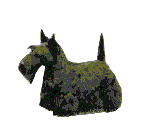 